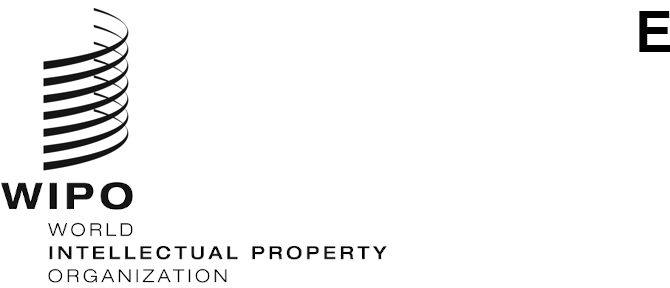 WIPO/IP/AI/2/GE/20/INF/1/PROV.2ORIGINAL: EnglishDATE: JUNE 19, 2020WIPO Conversation on Intellectual Property (IP) and Artificial Intelligence (AI)Second Session
Virtual meeting, July 7 to 9, 2020Provisional Agendaprepared by the WIPO SecretariatTuesday, July 7, 202013.00 – 13.15	OpeningMr. Francis Gurry, Director General, World Intellectual Property Organization (WIPO)13.15 – 13.30	Introductory remarksH.E. Mr. François Rivasseau, Ambassador, Permanent Representative of France to the United Nations and other International Organizations in GenevaSession 1: IP protection for AI-generated and AI-assisted works and inventions and related topicsIssue 2: Patents: Inventorship and OwnershipIssue 6: General Policy Considerations for the Patent SystemIssue 7: Copyright and Related Rights: Authorship and OwnershipIssue 9: Deep Fakes	Issue 10: Copyright: General Policy Issues	Issue 12: Designs: Authorship and Ownership13.30 – 13.45	Introduction to Session 1H.E. Mr. Omar Sultan Al Olama, Minister of State for Artificial Intelligence, United Arab EmiratesMr. Ahmed Elgammal, Professor, Department of Computer Science, Rutgers University, United States of America13.45 – 14.50	InterventionsChair: H.E. Mr. François Rivasseau14.50 – 15.00	Closing day 1H.E. Mr. François RivasseauWednesday, July 8, 202013.00 – 13.10	Opening day 2H.E. Mr. François RivasseauSession 2: AI inventions: Patentability, disclosure and guidelinesIssue 3: Patentable Subject Matter and Patentability GuidelinesIssue 4: Inventive Step or Non-Obviousness	Issue 5: Disclosure13.10 – 13.25	Introduction to Session 2Judge Klaus Grabinski, Federal Court of Justice, GermanyMr. Santosh Mohanty, Vice President, Tata Consultancy Services, India13.25 – 14.50	InterventionsChair: H.E. Mr. François Rivasseau14.50 – 15.00	Closing day 2H.E. Mr. François RivasseauThursday, July 9, 202013.00 – 13.10	Opening day 3H.E. Mr. François RivasseauSession 3: Data: Copyright in Training Data, Further Rights in Data and Trade SecretsIssue 8: Copyright Infringement and ExceptionsIssue 11: Further Rights in Relation to Data	Issue 14: Trade Secrets13.10 – 13.20	Introduction to Session 3Judge Kathleen O’Malley, United States Court of Appeals for the Federal Circuit, United States of America13.20 – 14.50	InterventionsChair: H.E. Mr. François Rivasseau14.45 – 15.00	ClosingH.E. Mr. François RivasseauMr. Francis Gurry[End of document]